Special Union for the International Patent Classification (IPC Union) IPC Revision Working GroupThirty-First SessionGeneva, May 12 to 16, 2014Revised Draft Agendaprepared by the Secretariat	Opening of the session	Election of a Chair and a Vice-Chair 	Adoption of the agenda
See present document.	Report on the forty-sixth session of the IPC Committee of Experts 
See document IPC/CE/46/2.	Report on the tenth session of the IP5 WG1-Working Group on Classification
Oral report by SIPO on behalf of the FiveIPOffices.	IPC revision projects relating to the mechanical field
See projects C 466, C 467, C 470, C 472, C 473, F 013, F 014, F 020, F 021, F 022, F 025, F 031 and F 037.	IPC revision projects relating to the electrical field
See projects C 459, C 460, C 461, C 462, C 468, C 474, F 008, F 019, F 023, F 028, F 032, A 052 and A 059.	IPC revision projects relating to the chemical field
See projects C 464, C 465, C 469, C 471, F 015, F 026, F 027, F 029 and F 030.	IPC definition projects relating to the mechanical field
See projects D 233 (F), D 247, D 271, D 273 (F), D 299, D 303 (F) and D 304 (F).	IPC definition projects relating to the electrical field
See projects D 009 (F), D 049 (F), D 191 (F), D 224, D 248, D 297 (F), D 300, 
D 301 (F) and D 302 (F).	IPC definition projects relating to the chemical field
See projects D 228 (F), D 255 (F), D 261 (F), D 283 (F) and D 294 (F).	IPC maintenance projects relating to the mechanical field
See projects M 011, M 014, M 750 and M 751.	IPC maintenance projects relating to the electrical field
See project M 013.	IPC maintenance projects relating to the chemical field
See projects M 012 and M 748.	Updates on IPC-related IT support 
Presentation by the International Bureau.	Next session of the Working Group	Closing of the SessionThe opening meeting will start on Monday, May 12, 2014, at 10 a.m., at the headquarters of WIPO, 34, chemin des Colombettes, Geneva.[End of document]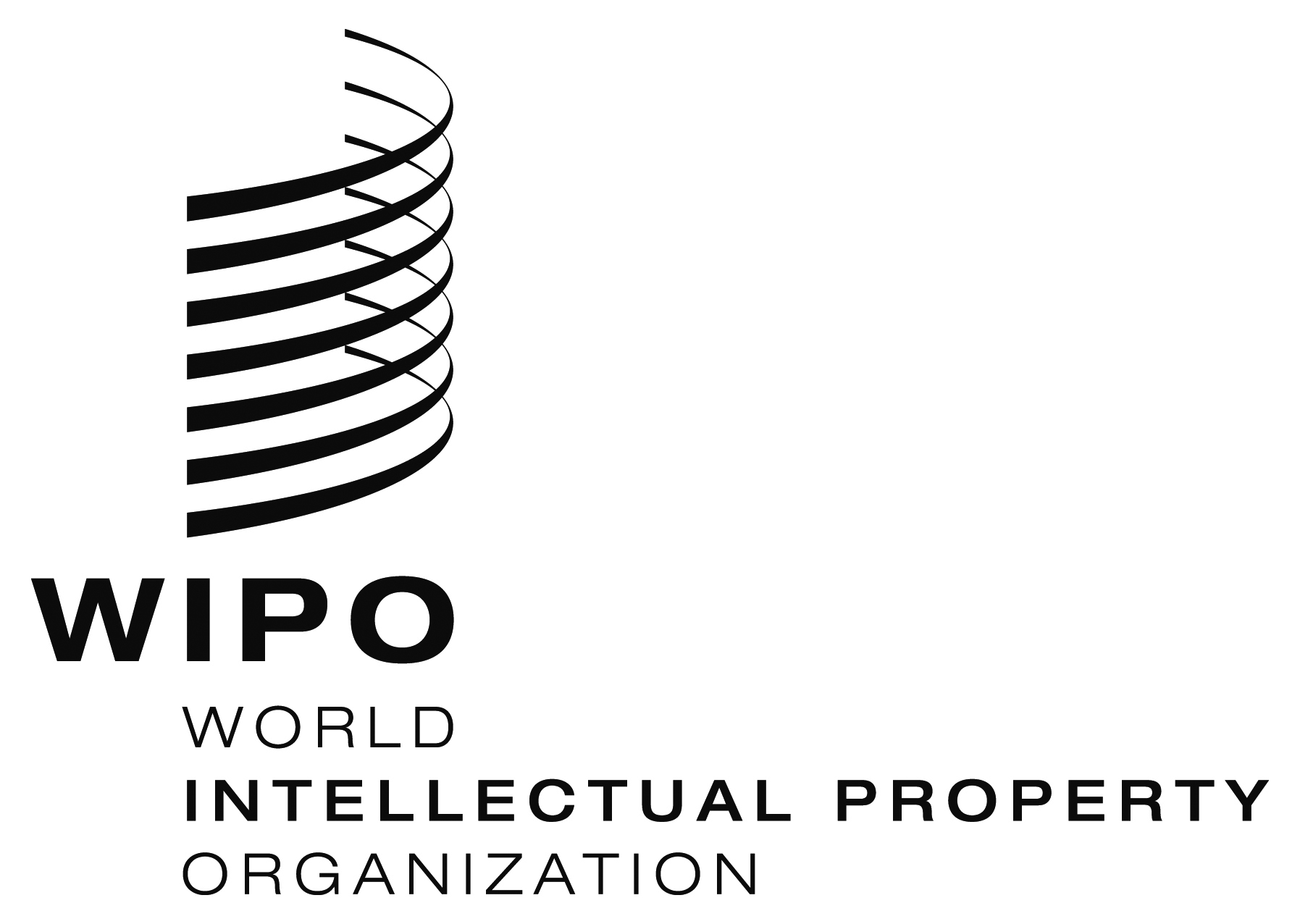 EIPC/WG/31/1 PROV.2    IPC/WG/31/1 PROV.2    IPC/WG/31/1 PROV.2    ORIGINAL:  EnglishORIGINAL:  EnglishORIGINAL:  EnglishDATE:  May 1, 2014DATE:  May 1, 2014DATE:  May 1, 2014